Муниципальное автономное дошкольное образовательное учреждение Детский сад № 100 «Вербушка»Всероссийский конкурс «Эффективные практики дошкольного образования»Название конкурсной работы: дидактическая игра «Отгадай и назови»Возрастная группа - подготовительная к школе группаАвторы: Бахтинова Жанна Николаевна – воспитательШаверина Виктория Сергеевна – воспитательМарт 2024Дидактическая игра «Отгадай и назови»Цель: создание условий для развития звуковой культуры речи и предпосылок освоения грамоты у детей старшего дошкольного возраста.Задачи: способствовать освоению звукового анализа слов;упражнять давать характеристику звуков, определять последовательность звуков в слове;формировать умение подбирать слово к заданной схеме; формировать умение делить слова на слоги, определять ударный слог;развивать логическое мышление, внимание, память;воспитывать коммуникативные навыки детей при взаимодействии и общении во время игры.Описание игры:Дидактическая игра предназначена для детей старшего дошкольного возраста. Данное пособие рассчитано для игры с группой и подгруппой детей.Материал к игре разложен по конвертам. В каждом конверте лежат карточки для составления загадки. Карточки нужно разложить в определённом порядке:1. ?2. Объект природы схематично.3. Характеристика объекта природы схематично.4. Звуковая схема.5. Слоговая схема с ударением.6. Отгадка.За каждый правильный ответ дается фишка. Кто больше загадок отгадает, тот и выиграл. К игре прилагается конверт с буквами, читающие дети могут выложить отгаданное слово из букв. При затруднении детей педагог (ведущий) может подсказать первый и/или последний звук, а также обозначить звук буквой.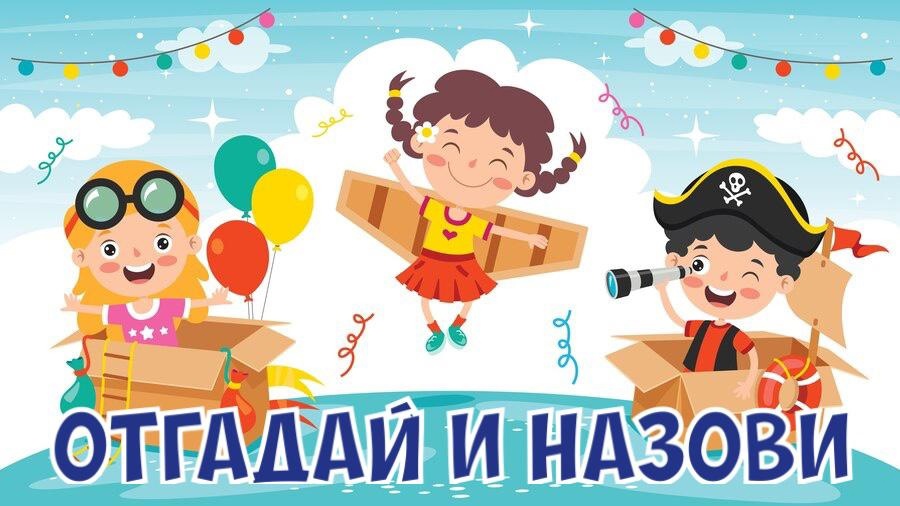 Ход игры:1. Ведущий (воспитатель или ребенок) 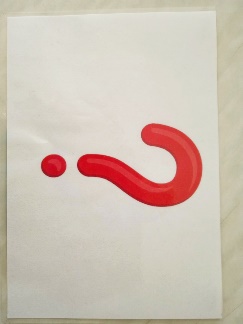 выкладывает карточки.Отгадайте, что я загадал.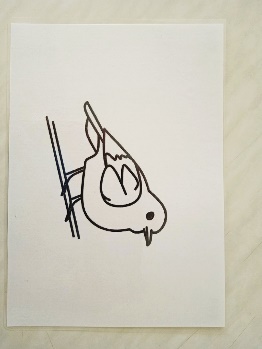 2. Это птица. 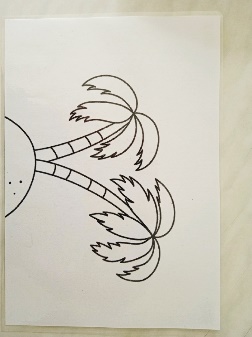 3. Она перелетная. 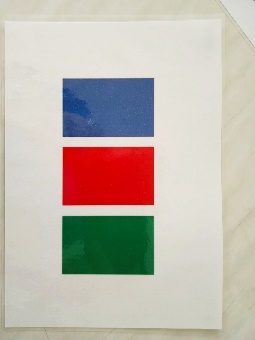 4. В этом слове 3 звука.                        Первый звук – согласный, твердый.Второй звук – гласный.Третий звук – согласный, мягкий.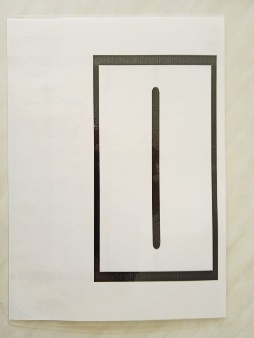 5.  В этом слове один слог.Остальные дети отгадывают.Если дети затрудняются, ведущий может подсказать первый звук или последний.После того как дети отгадают, ведущий показывает карточку с отгадкой.Тому, кто отгадал, дается фишка. Кто больше отгадает, тот и выиграл.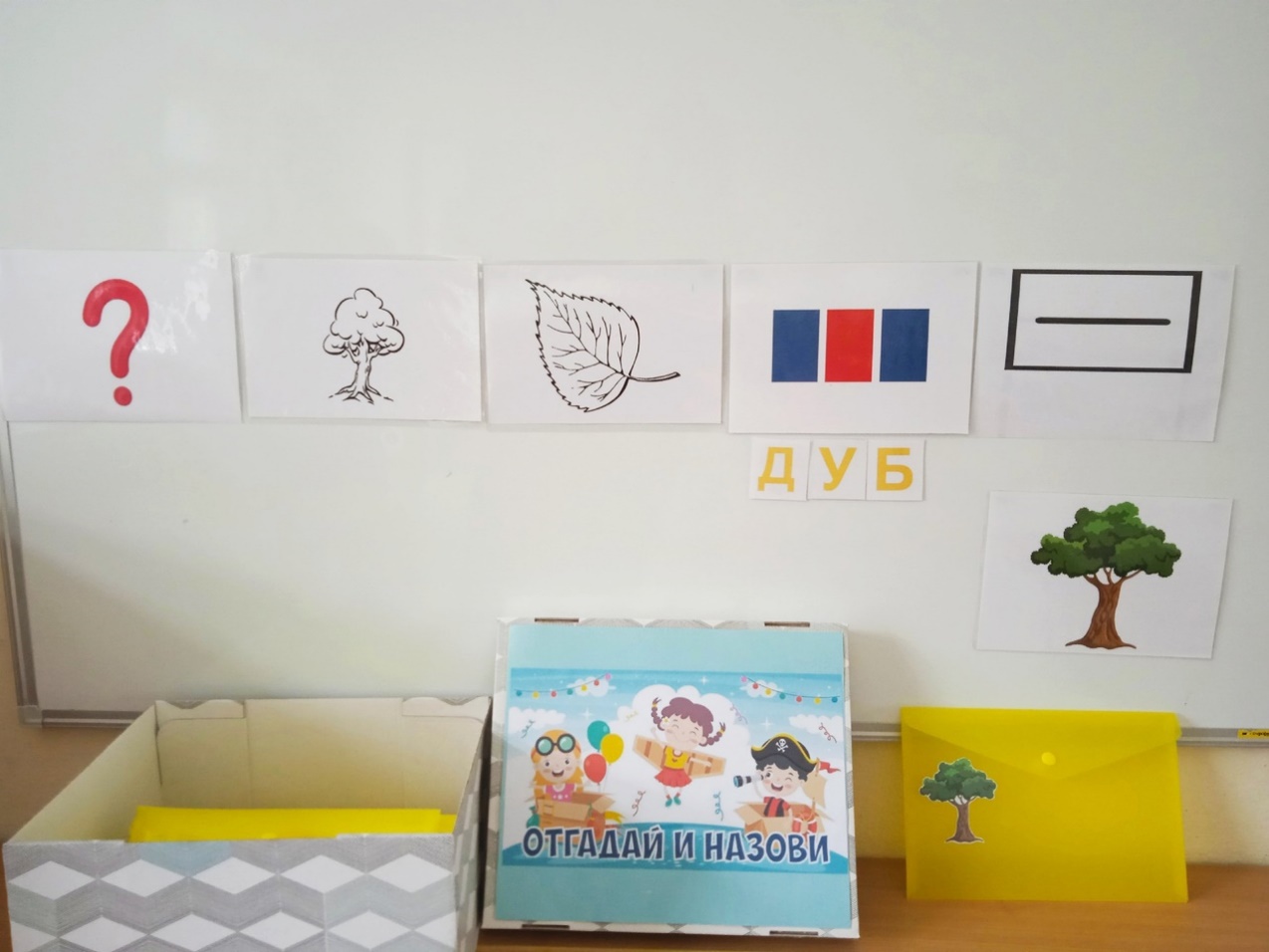 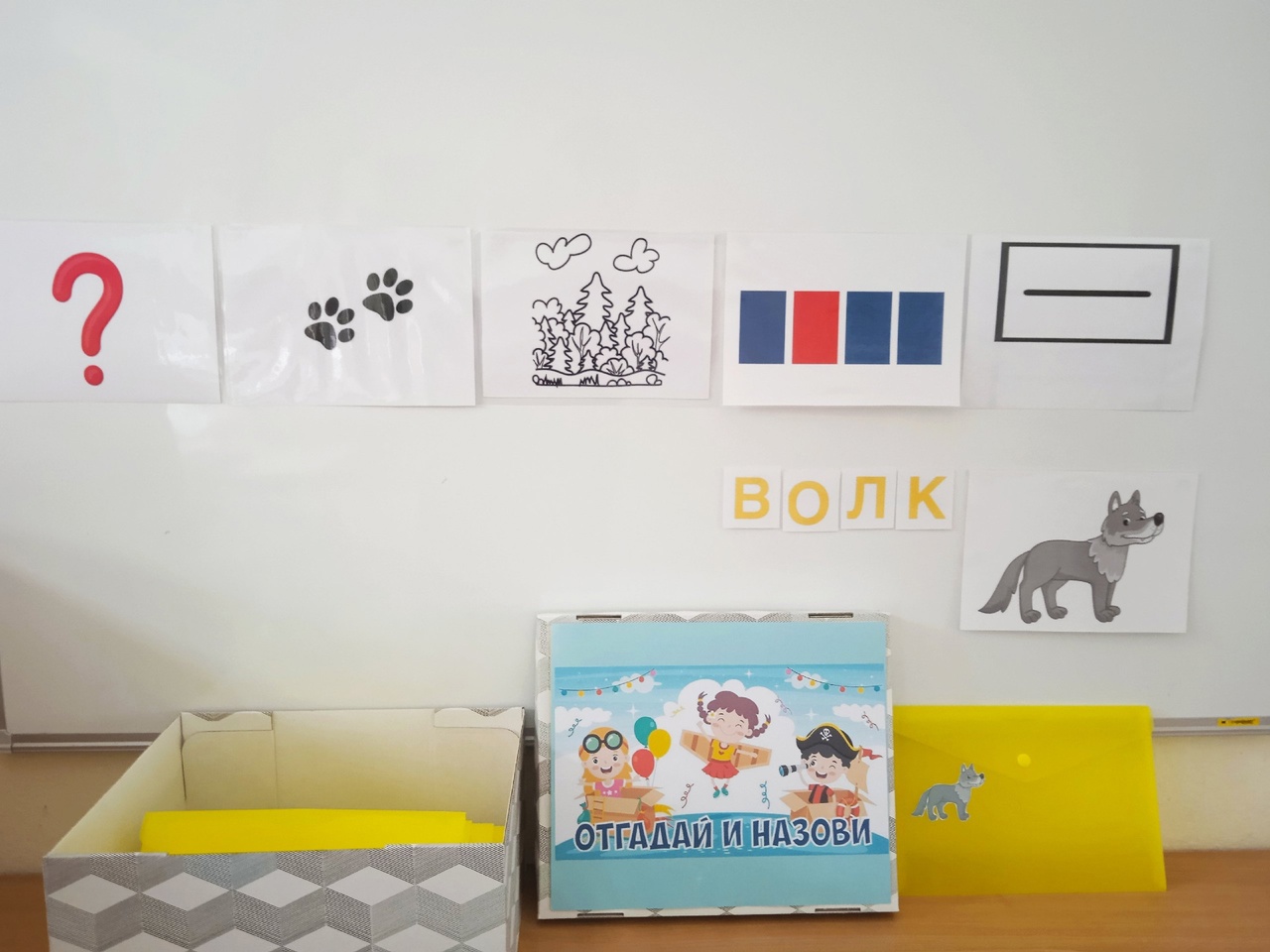 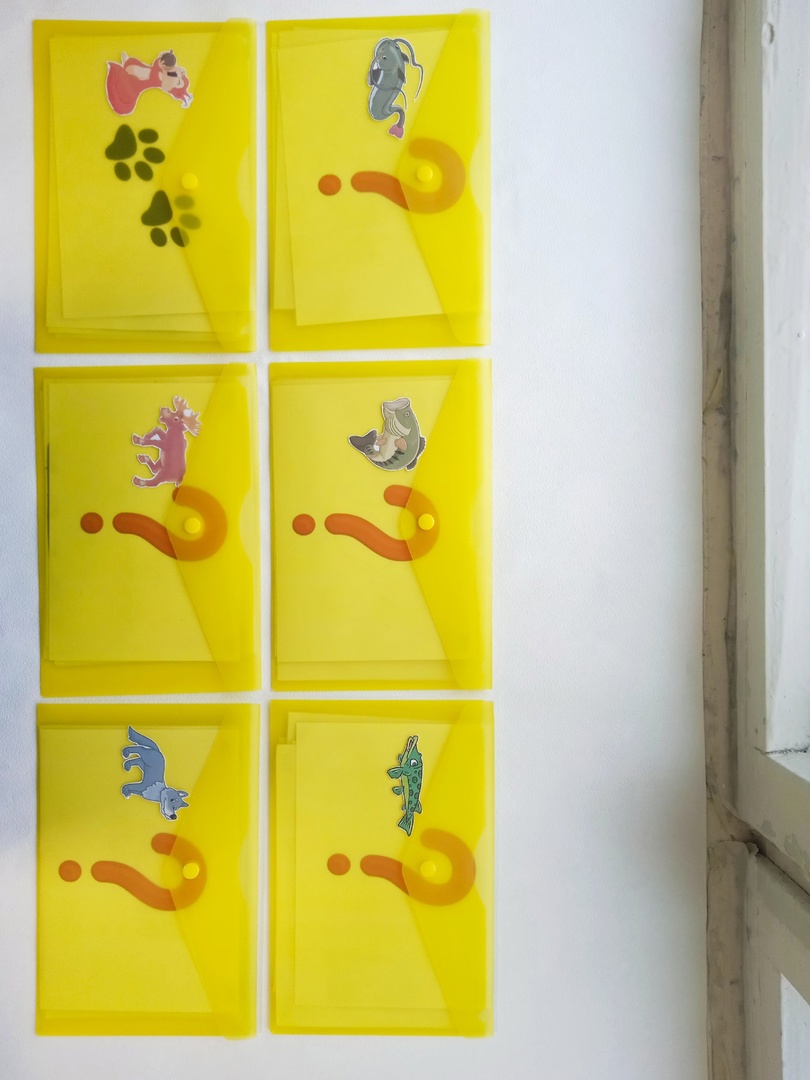 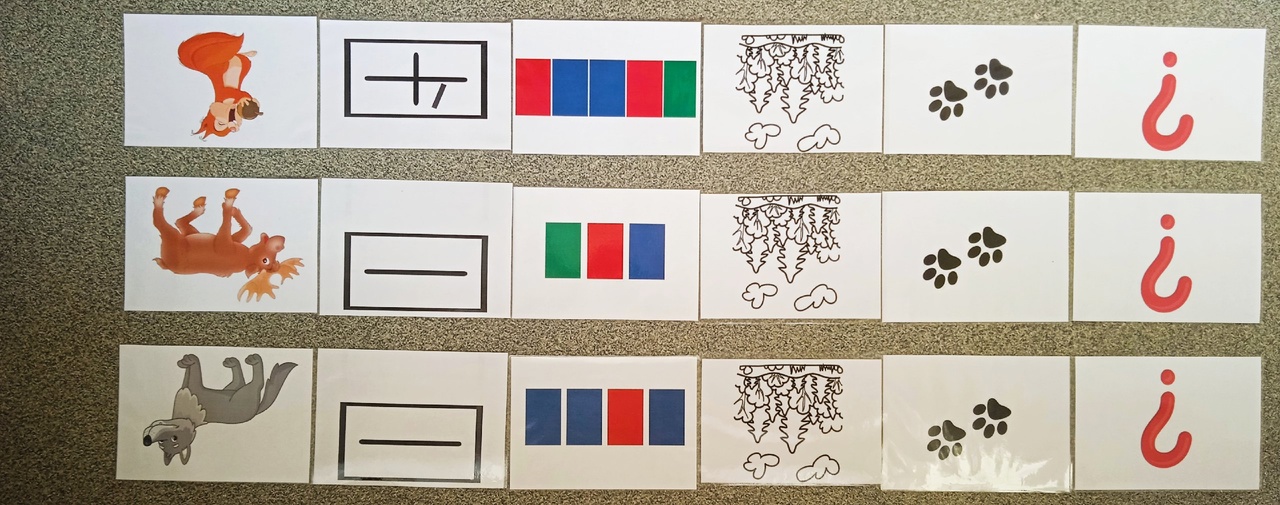 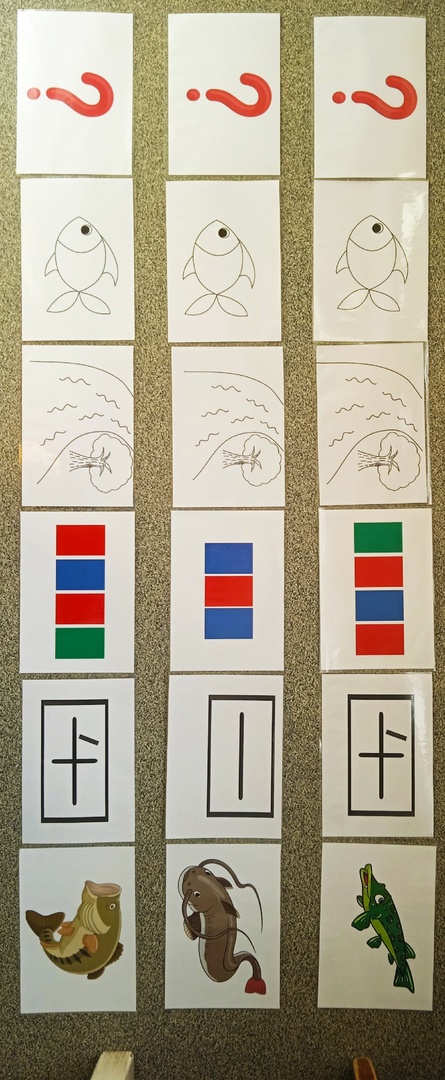 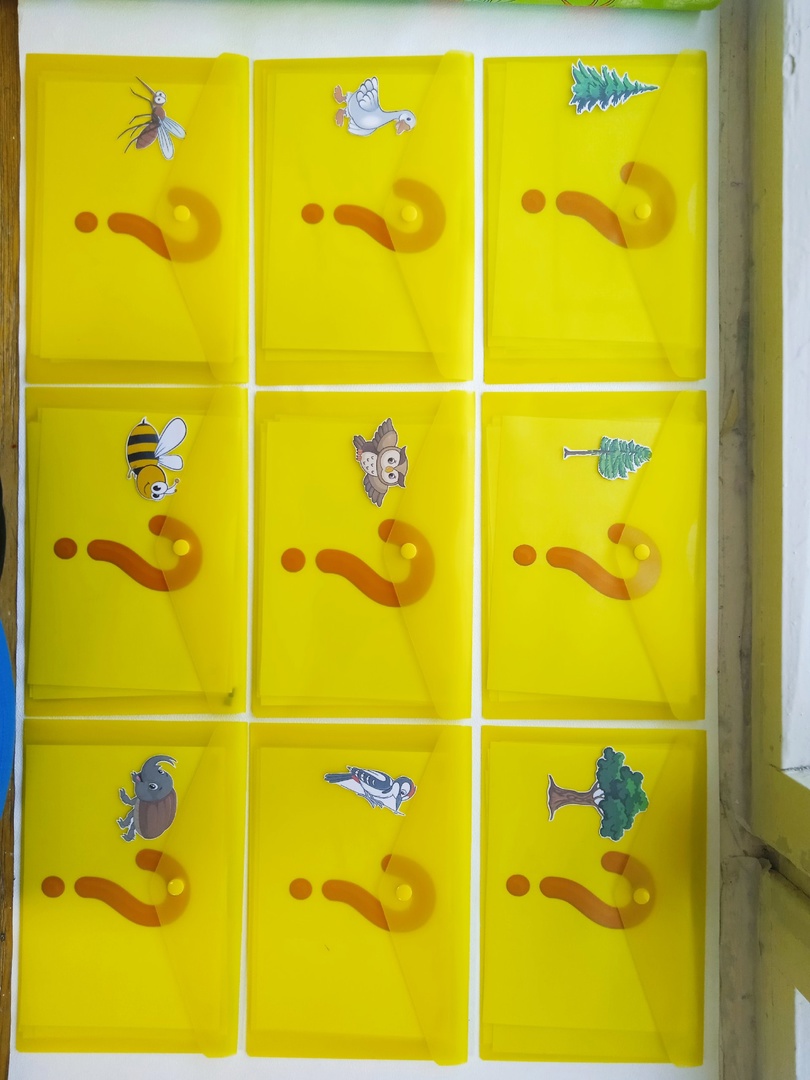 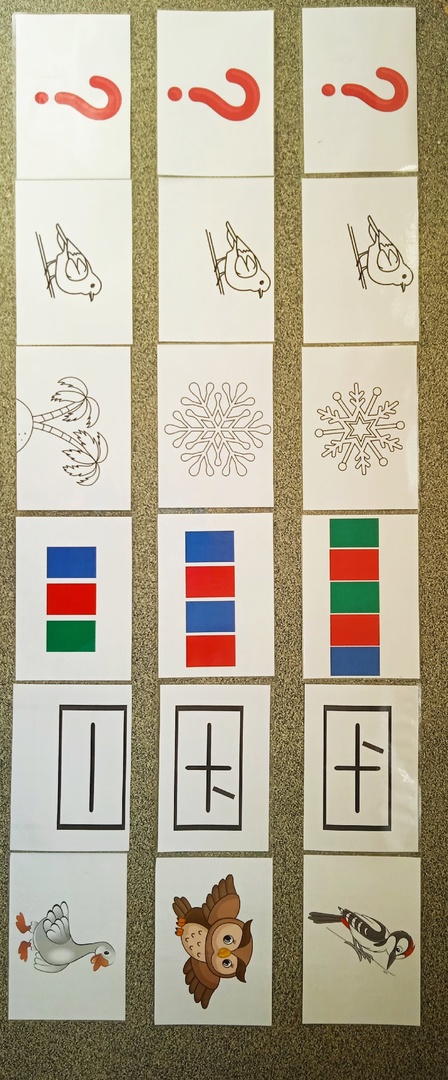 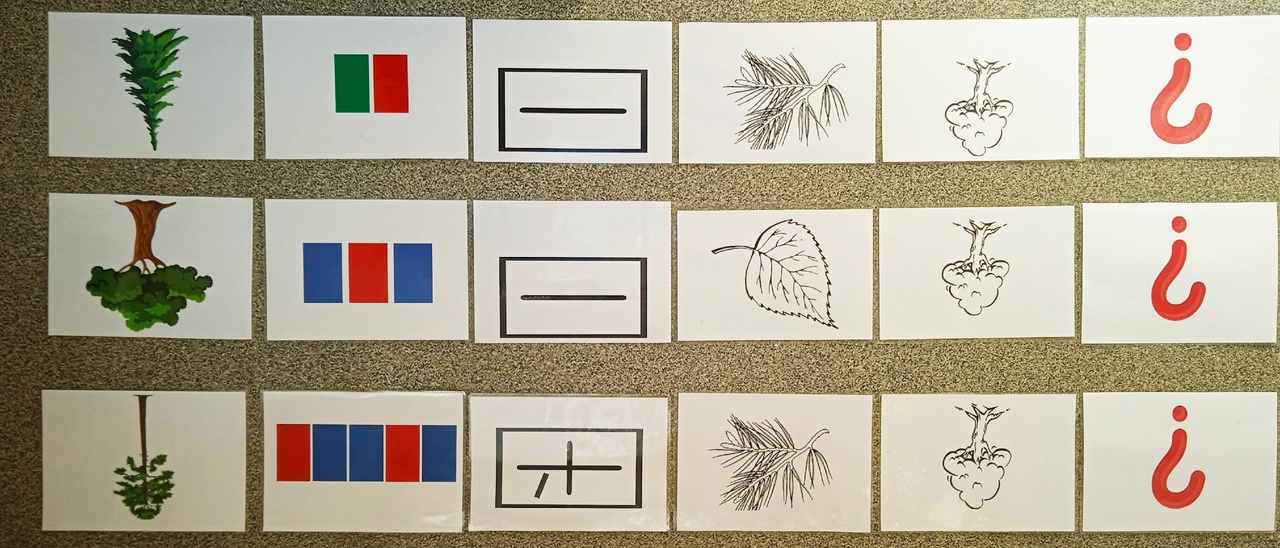 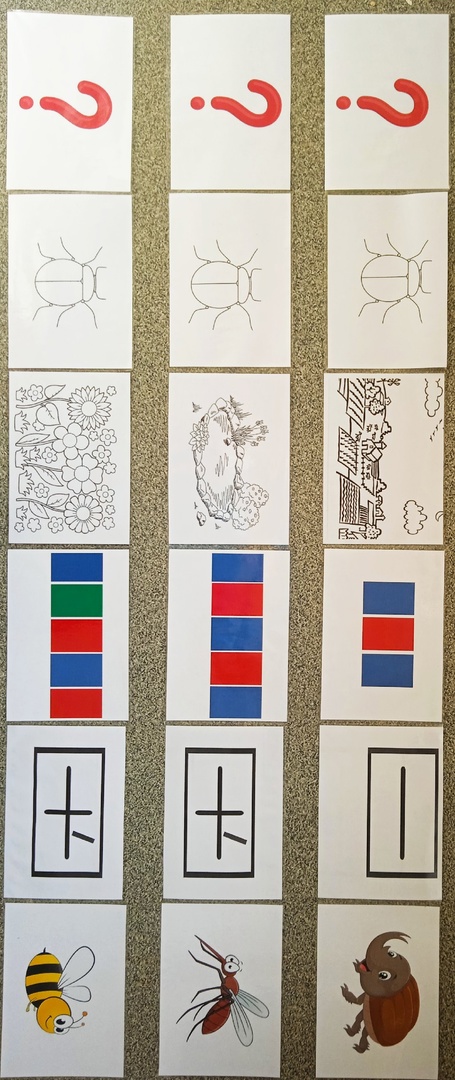 Конверт с буквами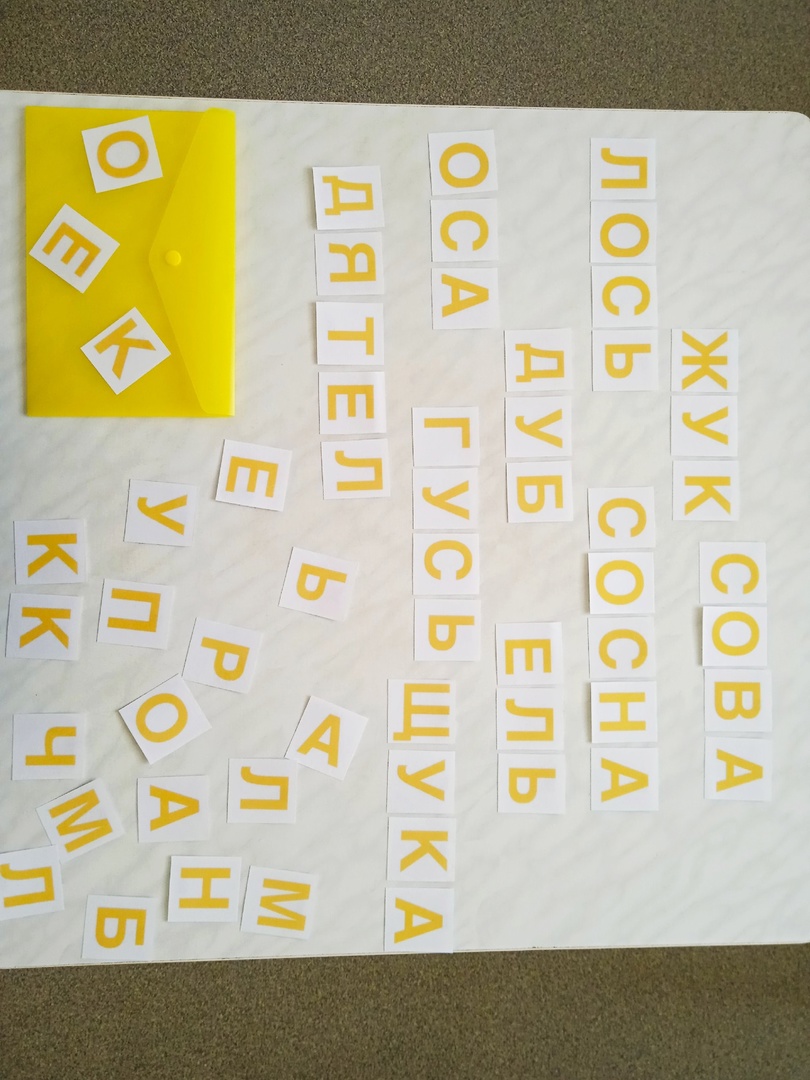 Конверт с фишками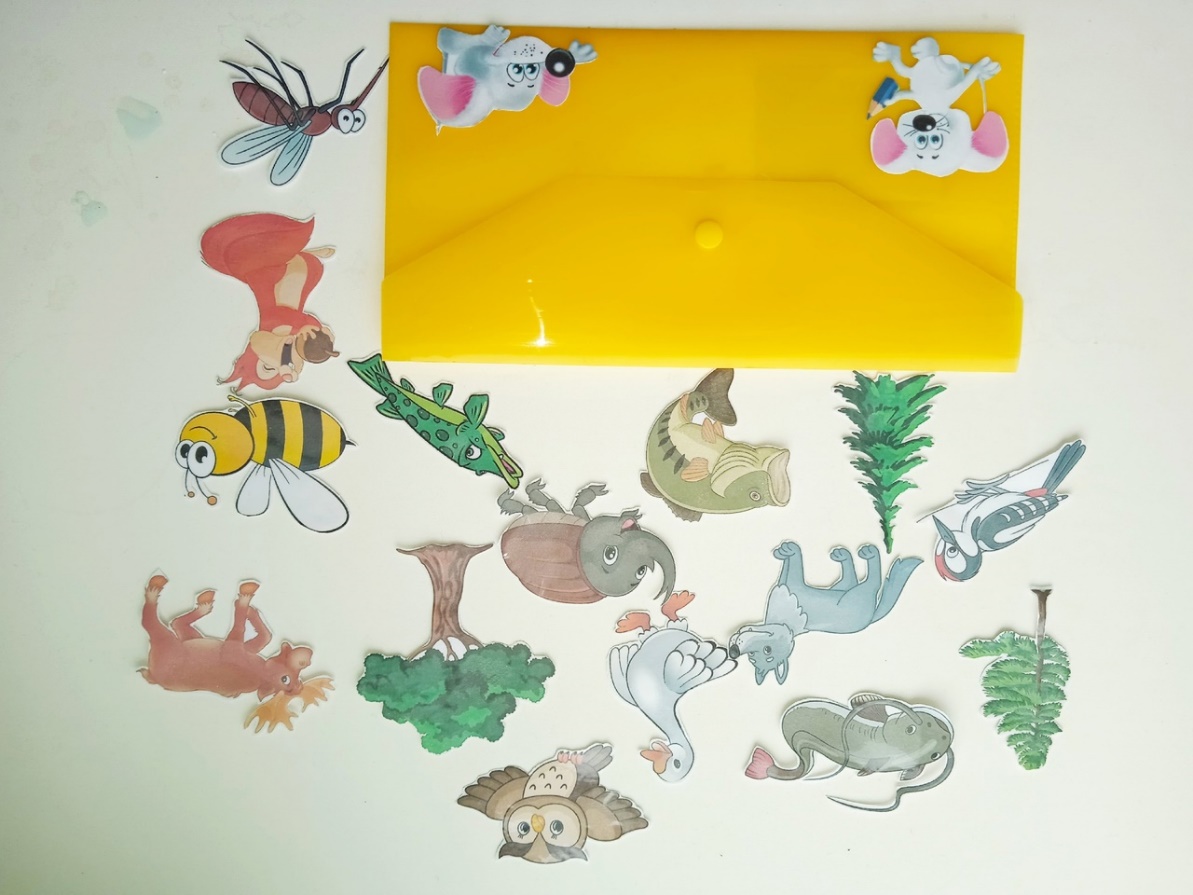 Условные обозначения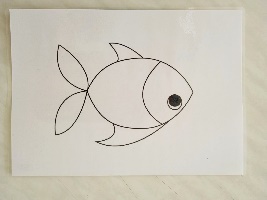 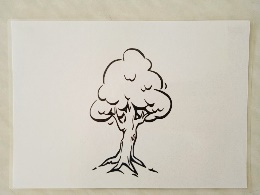                    - Дерево                                                          -       - Рыба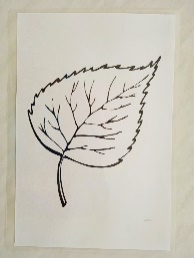 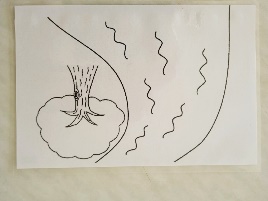                    - Лиственное                                                          - Пресноводная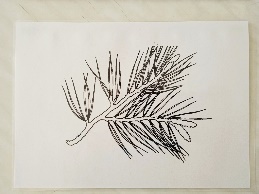                    - Хвойное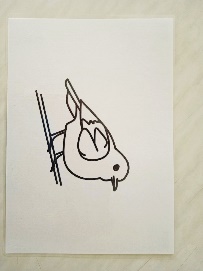 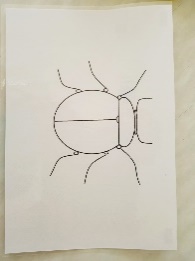                     - Насекомое                                                           - Птица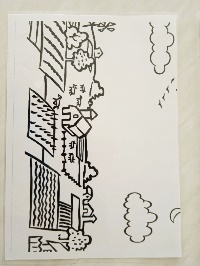 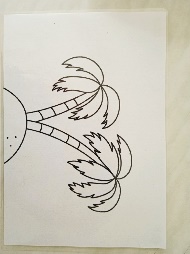                     - Поле                                                                    - Перелетная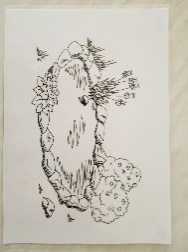 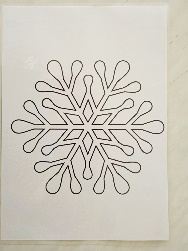                     - Водоем                                                                - Зимующая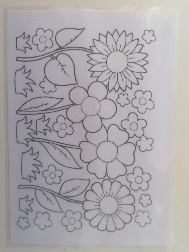                     - Луг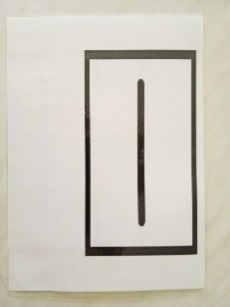                                                                                                    - 1 слог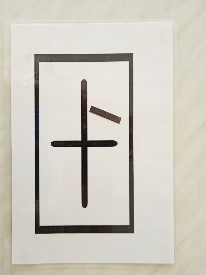 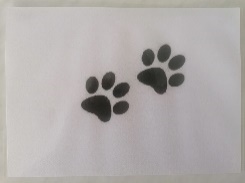                                                                                                    - 2 слога с ударением на 1 слог                    - Животное                                                     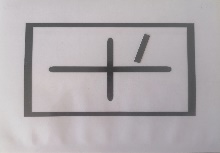 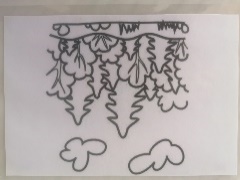                     - Дикое                                                                   - 2 слога с ударением на 2 слогВ дальнейшем игру можно дополнять. По мере ознакомления с новым материалом придумать загадки по разным интересующим детей темам: растения, транспорт, сказочные герои.